Список депутатов Лиозненского районного Совета депутатов двадцать восьмого созываНаименованиеСовета депутатов, округа и его номерФамилия,имя, отчество депутатаГраницы округа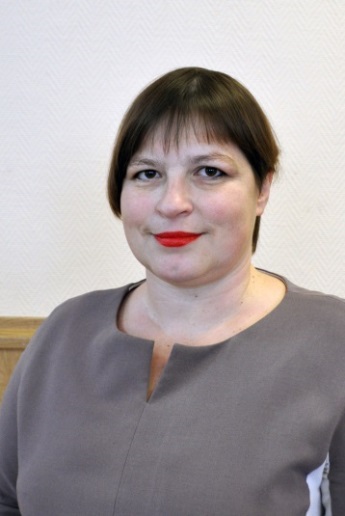 Лиозненский районный Совет депутатов,Велешковичский № 1РетнёваЕлена НорбертовнаВелешковичи, Горшево, Вордевье, Залесье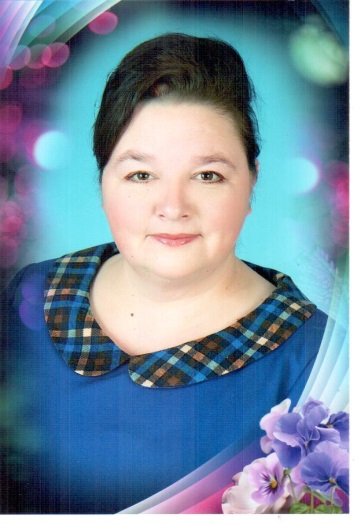 Лиозненский районный Совет депутатов,Полёновский № 2БоборнёваИнна СергеевнаПолёновка, Михалиново, Пнево, Гущено, Бесково, Гребенники, Титово, Горяне, Новая Дубрава, Заверено, Городок, Симаново, Шустево, Реуты, Шевели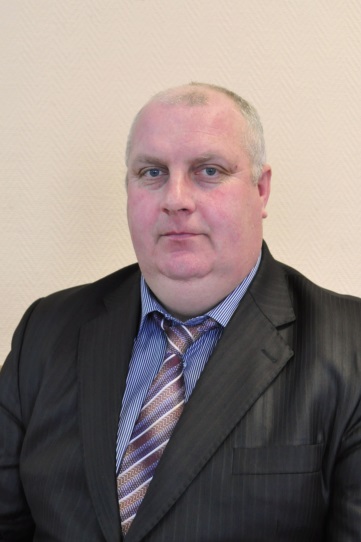 Лиозненский районный Совет депутатов,Ковалевский № 3ЗазитМихаил ЛеонидовичКовали, Селище, Красыни, Кожуровщина, Бураки, Строганы, Загородно, Глоданки, Емельяново, Барсуки, Лапино, Сетище, Никоновщина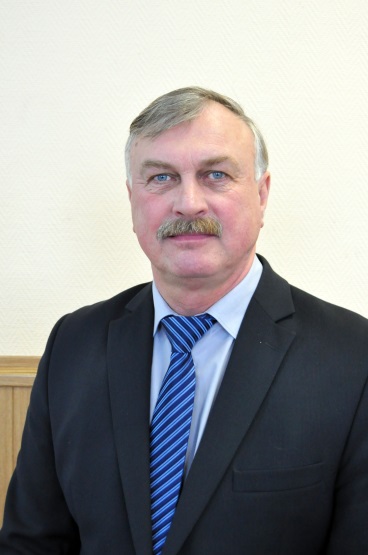 Лиозненский районный Совет депутатов,Надежинский № 4ВорохобкоИгорь ЕвгеньевичНадёжино, Луги, Колышки, Таранки, Пацево, Макаренки, Бржезово, Асташево, Рубежница, Новь, Засигово Яськовщинского сельсовета;Замшено Велешковичского сельсовета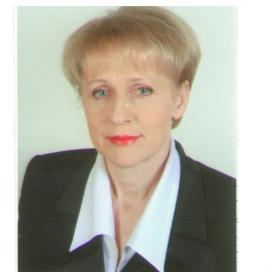 Лиозненский районный Совет депутатов,Яськовщинский № 5Дрилёнок Тамара ЛеонидовнаЯкубовщина, Матушово, Кулятино, Яськовщина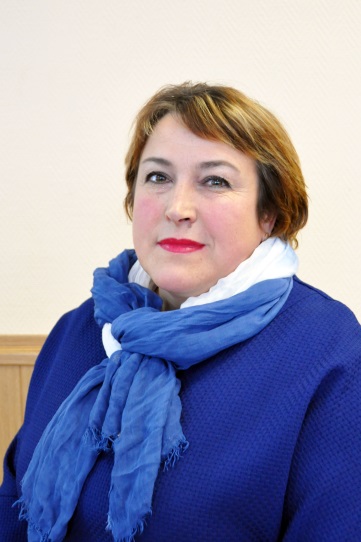 Лиозненский районный Совет депутатов,Клевцовский № 6КатовичЗоя ВасильевнаКлевцы, Бояры, Бычково, Пыжи, Шеркино, Шарики, Свирбы, Шумщина, Осиповщина, Заболотье, Смородино, Великое Село, Красыни, Новоротье, Альховик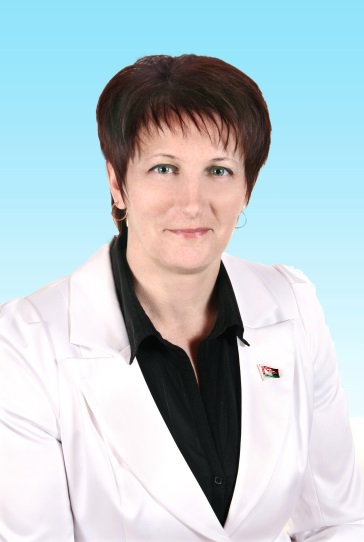 Лиозненский районный Совет депутатов,Стасевский № 7Пукова Светлана ВладимировнаСтасево, Конашково, Слобода, Пунище, Уно, Шахи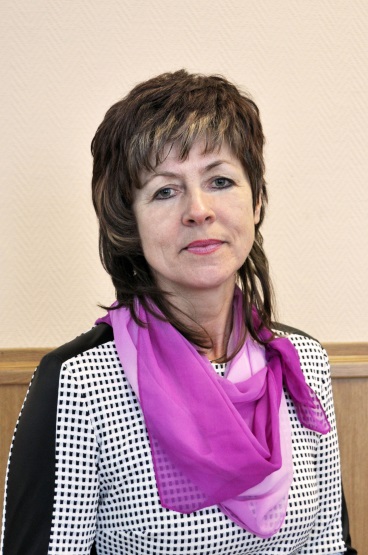 Лиозненский районный Совет депутатов,Зубковский № 8ШерснёваИрина НиколаевнаЗубки, Буи, Сутоки, Ацковая, Низы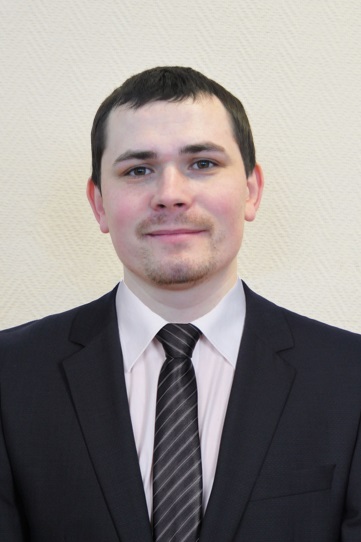 Лиозненский районный Совет депутатов,Адаменский № 9ПивоварчикСергей СергеевичАдаменки, Дубровка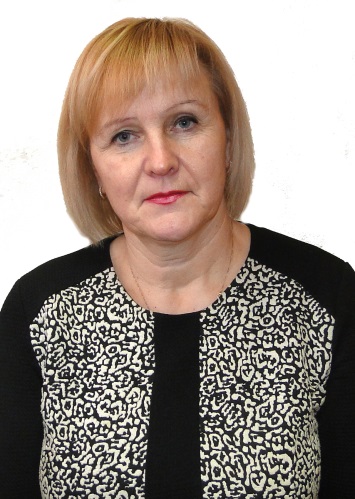 Лиозненский районный Совет депутатов,Пушковский № 10БаранковаЕлена СергеевнаПушки, Вагоровщина, Черницы, Зуи, Заольша, Поддубье, Старины  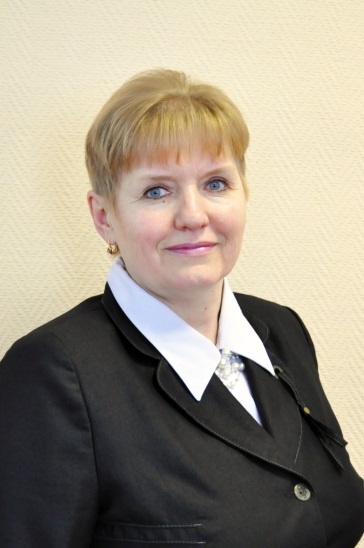 Лиозненский районный Совет депутатов,Черноручский № 11ЯкимушНина АлександровнаЧерноручье, Дрозды, Боровая, Замошье, Пронское, поселок Заольша, Станиславово  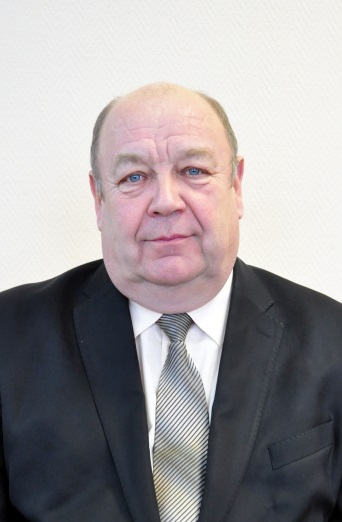 Лиозненский районный Совет депутатов,Крынковский № 12Баран Виктор ЕфимовичКрынки - улицы Бабиновичская, Садовая, Молодежная, Картонажная, Парковая, Зеленая, Лесная, Школьная, Половицкая, 1, 2, Станционная, Вокзальная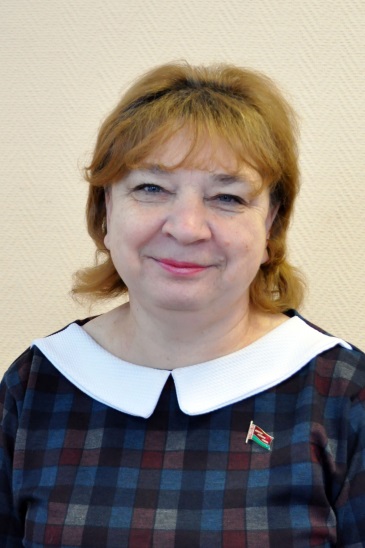 Лиозненский районный Совет депутатов,Чернышевский № 13ИвановаЛюдмила ГеннадьевнаБратково, Мятли, Черныши, Иваньково, Хотемля, Большие Мисники, Малые Мисники, Погостище, Крынки – улица Дубровского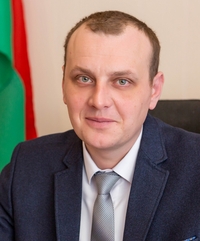 Лиозненский районный Совет депутатов,Выдрейский № 14СтежкинНиколайНиколаевичНовое Село, Речки, Марьяново, Бор, Большая Выдрея, Малая Выдрея, станция Выдрея, Чиковщина, Мерзляково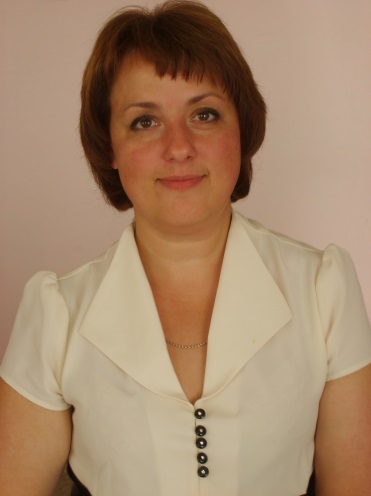 Лиозненский районный Совет депутатов,Высочанский № 15ЛисицаОксана ФедоровнаВысочаны, Бураки, Черкасы, Загоряне, Шугаево, Шведы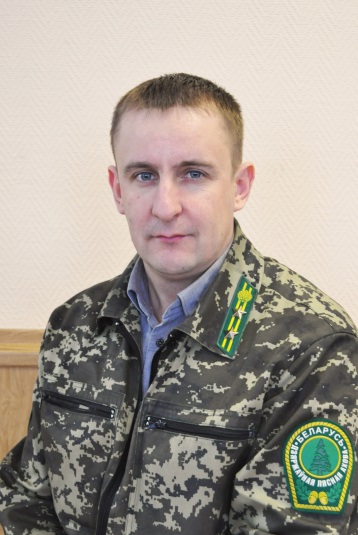 Лиозненский районный Совет депутатов,Зачернянский №16Красицкий Сергей АнатольевичЗачерня, Розумово, Село, Артемово, Слободище, Бураково, Лындино, Парихи, Выходцы, Остров, Ситно, Белый Бор, Бондоры, Горбово – 1, Горбово – 2, Мальково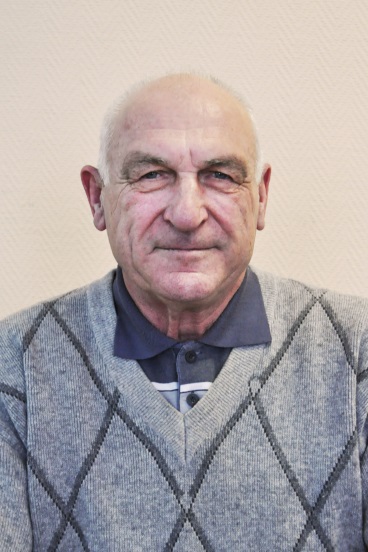 Лиозненский районный Совет депутатов,Молодежный № 17Селезнёв Николай ВасильевичДобромысли - улицы Молодежная, Ветеринарная, Кольцевая, Озерная, переулок Молодежный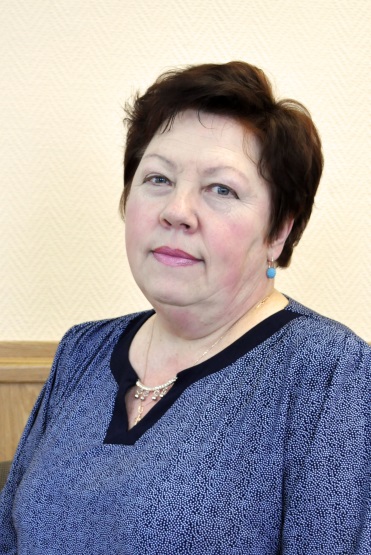 Лиозненский районный Совет депутатов,Перемонтовский № 18Гормаш Елена АлександровнаПеремонт, Зубаки, Горелики, Старь, Рублево, Добромысли - улицы Мелиораторов, Набережная, Бабиновичская, Юбилейная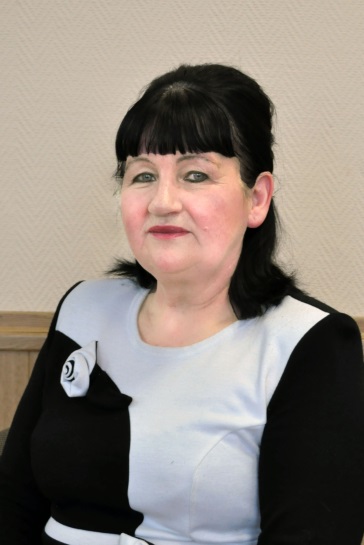 Лиозненский районный Совет депутатов,Барсеевский № 19Головнёва Наталья ПетровнаБарсеево, Добромысли - улица Горбовская. Лесная Школьная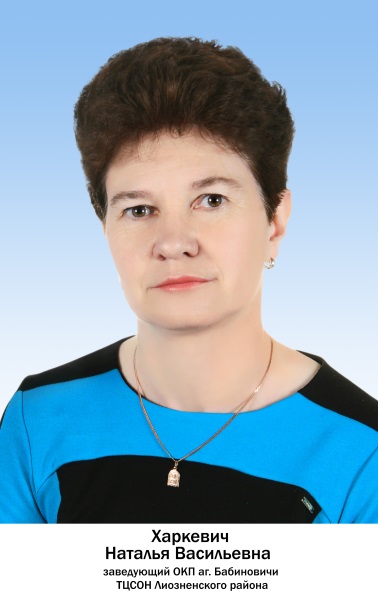 Лиозненский районный Совет депутатов,Бабиновичский № 20Харкевич Наталья ВасильевнаБабиновичи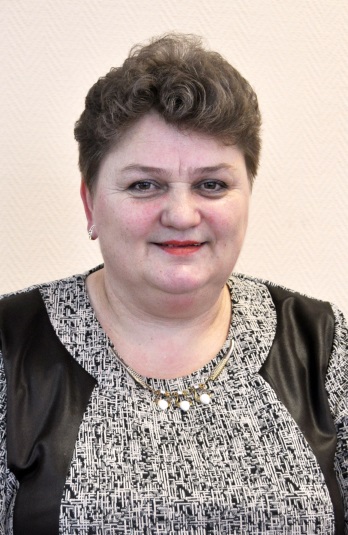 Лиозненский районный Совет депутатов,Осипенский № 21АнтипенкоОльга АлексеевнаОсипенки, Степаненки, Костеево, Рублево-2, Заборы, Рыжики, Вишни Бабиновичского сельсовета;Симашково, Шнитки, Куртенки, Ордеж, Сосновая Наспа, Рудаки, Малые Калиновичи, Большие Калиновичи, Кучинщина, Соловьево, Осипово, Осетки Крынковского сельсовета;Рублево-1, Перемонт – улица Молодёжная Добромыслинского сельсовета.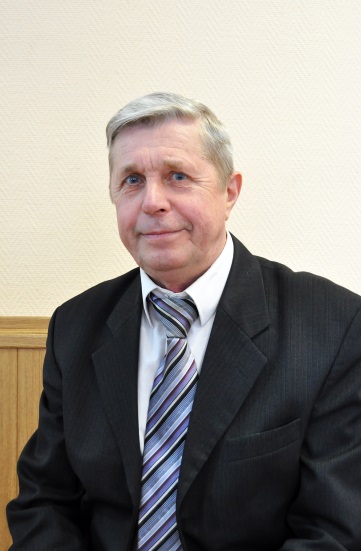 Лиозненский районный Совет депутатов,Добромыслянский № 22АнтаньковВладимир Васильевичг.п.Лиозно - улица Добромыслянская, д.2, 2а, 2б, 4, 6, 8, 10, 10а, 10б, 12, 13а, 14 - 17, 19, 20 - 23, улица Черницкая.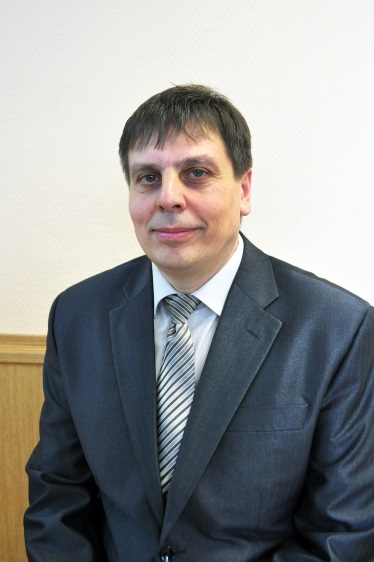 Лиозненский районный Совет депутатов,Чкаловский № 23БерёзкаОлег Григорьевичг.п.Лиозно - улица Чкалова.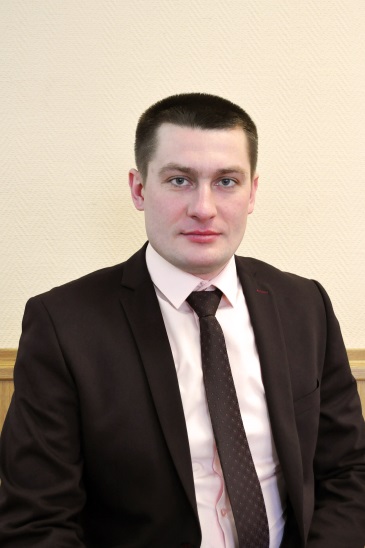 Лиозненский районный Совет депутатов,Станционный № 24ПышныйКонстантинЛеонидовичг.п.Лиозно - улица Добромыслянская, д.25, 34а, 39, 41, 45, 47,  улица Курортная, Южная, Лесная, переулок Лесной.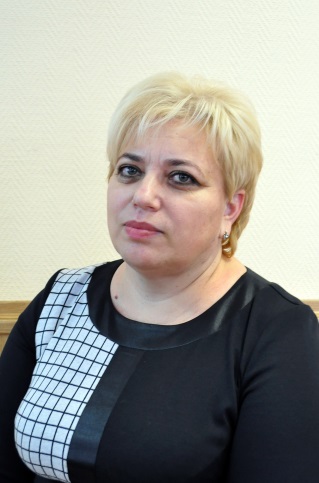 Лиозненский районный Совет депутатов,Кировский № 25Барынкина Юлия Александровнаг.п.Лиозно - улицы: Гагарина, Кирова, Партизанская, Угловского, Судакова, Томского, Т. Дубовко, переулок Партизанский, улицы Коммунальная, Станционная.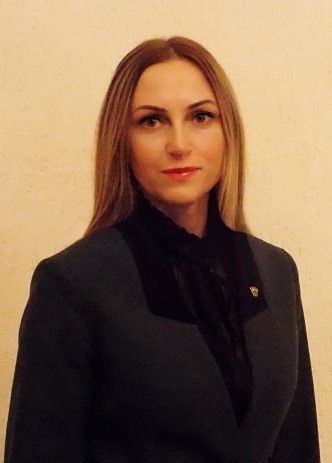 Лиозненский районный Совет депутатов,Красноармейский № 26МарченкоНаталья Сергеевнаг.п.Лиозно - улицы: Заслонова, Победы, Свободы, Набережная, Смирнова, Гайдара, Данукалова, переулки Данукалова, Дачный, улицы Театральная, переулок Театральный, улица Красноармейская, переулок Пионерский, улица Ленина, д.66, 68 – 89.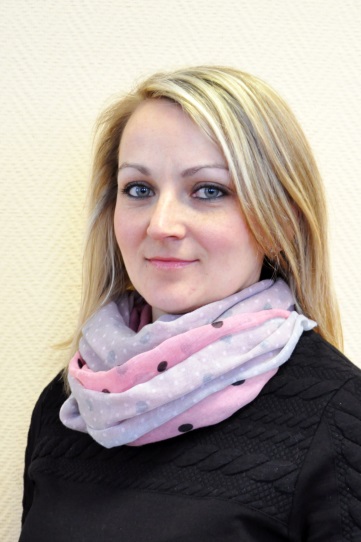 Лиозненский районный Совет депутатов,Октябрьский № 27СоловьёваЕлена Геннадьевнаг.п.Лиозно - улица М.Октябрьской.Лиозненский районный Совет депутатов,Ленинский № 28г.п.Лиозно - улица Ленина дома №№ 1 – 65, 67.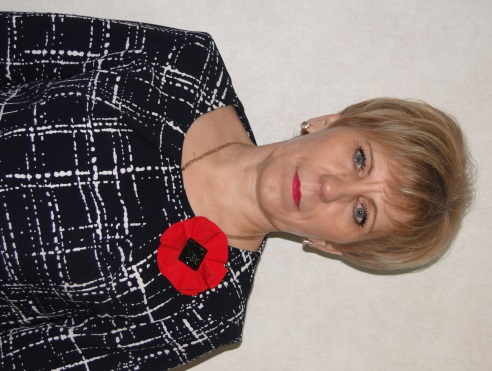 Лиозненский районный Совет депутатов,Школьный № 29Апет Ирина Ивановнаг.п.Лиозно - улица Школьная дома №№ 1- 6. 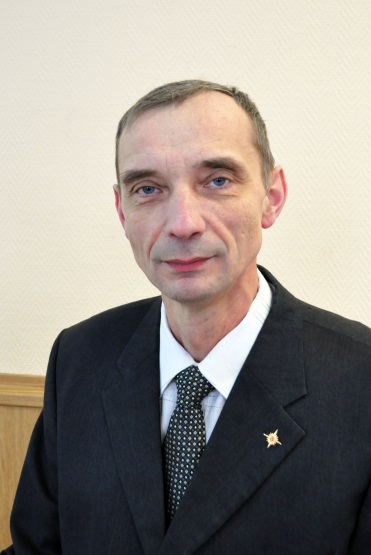 Лиозненский районный Совет депутатов,Тихмяновский № 30Сержанков Александр Викторовичг.п.Лиозно - улицы: Тихмянова, Авекова, переулок Авекова, Черепнева, Мацкевича, Горнова, Янушковского, Калиновского, Мичурина, К.Крапивы, С.Росленко, Школьная, дом № 7, 11.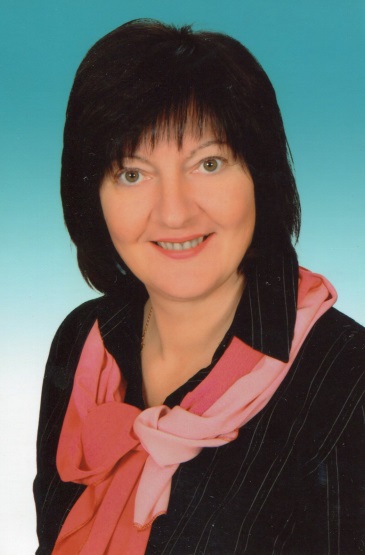 Лиозненский районный Совет депутатов,Строительный № 31МамневаЕленаЕвгеньевнаг.п.Лиозно - улицы: Строителей, Школьная дома №№ 12, 13, 15, 16, 17, 18, 19, 21, 22.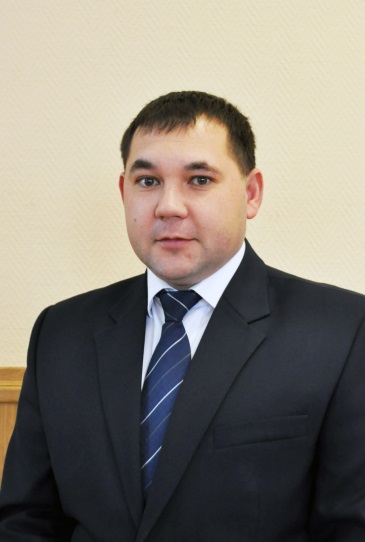 Лиозненский районный Совет депутатов,Безугловский № 32ЧайкинВиталий Борисовичп.Лиозно - улицы: Безуглого, М.Горького, Володарского.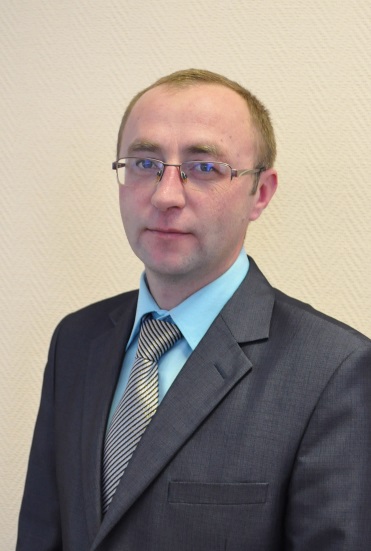 Лиозненский районный Совет депутатов,Купаловский № 33Селезнёв Роман Леонидовичг.п. Лиозно  - улицы: Я.Купалы, Ф.Скорины, Я.Коласа, М.Лынькова, Колхозная, Школьная дома № № 10, 14, 20а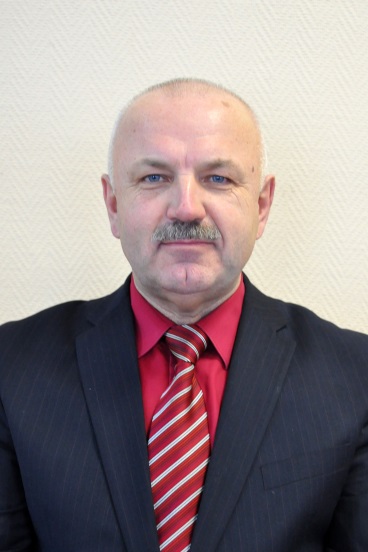 Лиозненский районный Совет депутатов,Комсомольский № 34Снаров Леонид Ивановичг.п.Лиозно - улицы: Комсомольская, Восточная, Коммунистическая, Фомина, Дмитрова, П.Бровки, Ленина дома №№ 91 – 108. 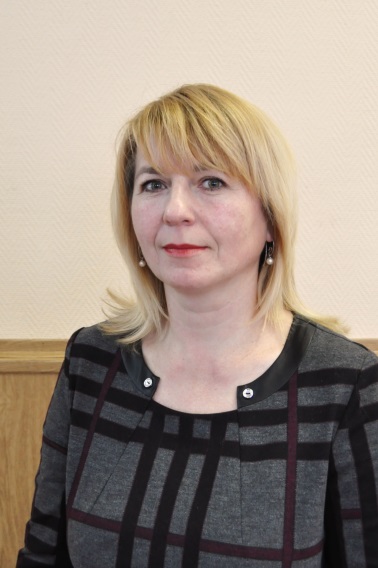 Лиозненский районный Совет депутатов,Садовый № 35Евсеенко Ольга Матвеевнаг.п.Лиозно - улицы: Садовая, Решетова, Орлова, Северная, Слободская, Трудовая, Молодежная, 40 лет Октября, Кольцова, Фрунзе.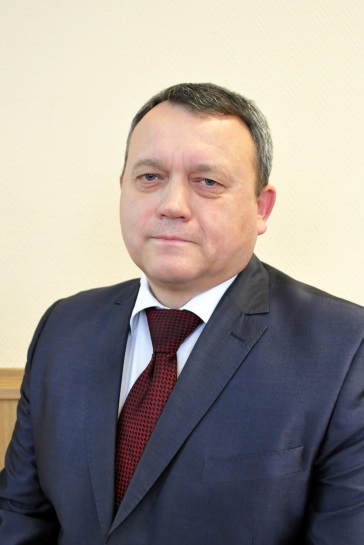 Лиозненский районный Совет депутатов,Черняховский № 36Князев Константин Борисовичг.п.Лиозно - улицы: Черняховского, Некрасова, 1-й, 2-й, 3-й переулки Некрасова, Рабочая, Серебрякова, Заречная, Первомайская, Юбилейная, Шоссейная, Витебская, Советская, Октябрьская.